บันทึกข้อความ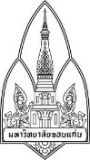 ส่วนงาน ………………….............................................................		โทร……………………………………ที่ อว 66 …………………………/………...................	วันที่ ……………….................... เรื่อง  ขอออกใบเสร็จรับเงินโครงการวิจัยและบัณฑิตศึกษา     เรียน  รองอธิการบดีฝ่ายวิจัยและบัณฑิตศึกษา ผ่าน ผู้อำนวยการกองบริหารงานวิจัย  	ตามที่…………………………………………. สังกัด ……….....…… เบอร์โทร………………………… E-Mail…......….................หัวหน้าโครงการ……………………………………………………ได้รับเงินทุน .....................................   [   ] วิจัย  [   ] บริการวิชาการ      จากแหล่งทุน………………………………………………สัญญาเลขที่………………………………… ลงวันที่…….......................ซึ่งได้โอนเงิน งวดที่ ………… เข้าบัญชีของมหาวิทยาลัยขอนแก่นชื่อ…………………………………… เลขที่บัญชี……..............................จำนวนเงิน……………………….............………บาท (……………………………………) เมื่อวันที่………………...…......……………แล้วนั้น ในการนี้จึงขอให้กองบริหารงานวิจัยได้โปรดดำเนินการขอใบเสร็จรับเงินจากกองคลังในนาม…………………………......................และได้แนบตามเอกสารหลักฐานการโอนเงินและเอกสารที่เกี่ยวข้องตามรายการตรวจสอบมาพร้อมแล้ว    						(...........................................) หัวหน้าโครงการ/นักวิจัย  กองคลังการออกใบเสร็จรับเงิน (เจ้าหน้าที่ดำเนินการเสร็จแล้วจะติดต่อหัวหน้าโครงการรับใบเสร็จและดำเนินการขั้นตอนที่  ต่อไป)  การขออนุมัติเบิกจ่ายเงินทุนวิจัยและบริการวิชาการ  ที่ อว 66…….…/……..    วันที่ …………		ตามที่มหาวิทยาลัยขอนแก่นได้รับเงินวิจัย/บริการวิชาการจากภายนอกเพื่อดำเนินการตามรายละเอียดในข้อ  และจำนวนเงินตามใบเสร็จรับเงินใน  แล้วนั้น เพื่อให้การดำเนินการโครงการเป็นไปอย่างเรียบร้อย    จึงใคร่ขอเบิกจ่ายเงินที่มหาวิทยาลัยได้รับ (หลังหักค่าธรรมเนียมเช็ค/ค่าธรรมเนียมการโอนเงิน) ให้กับทางโครงการเพื่อใช้ในการดำเนินงาน โดยมีการหักค่าบำรุงคามระเบียบมหาวิทยาลัยขอนแก่น ดังนี้	3.1 เงินที่ได้รับทั้งหมด						จำนวน………………………………บาท	 	     (   ) หัก ค่าบำรุงมหาวิทยาลัยขอนแก่น ร้อยละ …………		จำนวน……………………………… บาท	3.2 เงินที่ได้หลังหักค่าบำรุงมหาวิทยาลัย				จำนวน ..........................................บาท                  (   ) หัก ค่าธรรมเนียมเช็ค/ค่าธรรมเนียมการโอนเงิน		จำนวน……………………………… บาท 	     (   ) หักค่าบำรุงอื่นๆ (ระบุ) …………………….ร้อยละ …………	จำนวน……………………………… บาท		     (   ) ได้รับยกเว้นค่าบำรุงมหาวิทยาลัย ตามบันทึกที่……………………………ลงวันที่………………………….....			                                  เงินคงเหลือ				              จำนวน………………………………บาท		 จึงเรียนมาเพื่อโปรดพิจารณาอนุมัติการเบิกจ่ายและขอให้มหาวิทยาลัยโอนเงินคงเหลือข้างต้น เข้าบัญชีธนาคาร…………………………………สาขา…………………………………………… บัญชีเลขที่……………………………………....ชื่อบัญชี…………………………………………………ที่แนบมาพร้อมนี้-2-ใบเสร็จรับเงินใบเสร็จรับเงินใบเสร็จรับเงินใบเสร็จรับเงินเจ้าหน้าที่ผู้ดำเนินการ ผู้รับใบเสร็จ วันที่รับใบเสร็จ วันที่ออกใบเสร็จ เล่มที่ เลขที่ จำนวนเงิน เจ้าหน้าที่ผู้ดำเนินการ ผู้รับใบเสร็จ วันที่รับใบเสร็จ ……../………/……… ……../………/……… (……………………………………………………)            หัวหน้าโครงการ/นักวิจัย          ............./............../................   (………………………………………………)		               คณบดี/รองวิจัย/หัวหน้าส่วนงาน/ผู้ได้รับมอบหมาย                      .........../............./................ เรียน  รองอธิการบดีฝ่ายวิจัยและบัณฑิตศึกษา               ตรวจสอบเอกสารครบถ้วนแล้ว เห็นควรอนุมัติเบิกเงินสนับสนุนโครงการวิจัย/บริการวิชาการดังกล่าว พร้อมนี้ได้แนบใบเสร็จรับเงิน เล่มที่…………เลขที่ …..........…เพื่อขอเบิกจ่ายเงินสนับสนุนโครงการวิจัยฯ จำนวน……………………………..……บาท	(นางสาวกุฎากรษ์  ทองจันทร์)นักวิชาการเงินและบัญชี……../………/………(   ) อนุมัติเบิกจ่ายเงินตามเสนอ(   ) ไม่อนุมัติ เนื่องจาก………………………………………………………………(ศาสตราจารย์มนต์ชัย ดวงจินดา)รองอธิการบดีฝ่ายวิจัยและบัณฑิตศึกษา ปฏิบัติการแทนอธิการบดีมหาวิทยาลัยขอนแก่น ……../………/………ที่ อว 660201.1.10.1/.............  วันที่……………....เรียน  ผู้อำนวยการกองคลัง     พร้อมนี้ได้ส่งหลักฐานการขอเบิกจ่ายเงินสนับสนุนโครงการวิจัย/บริการวิชาการ จำนวน……………………………….……บาท (นายสมหวัง ทองนำ)รักษาการผู้อำนวยการกองบริหารงานวิจัย............../...................../................กองคลังตรวจสอบหลักฐานถูกต้องแล้ว(…………………………………………)คุมยอดเบิกจ่ายลำดับที่ …………(…………………………………………)……../………/………